Name_______________________________________Period_________Date____________________Graphing Notes ___________________________Shows distribution of ___________________________________________________How to determine pie slice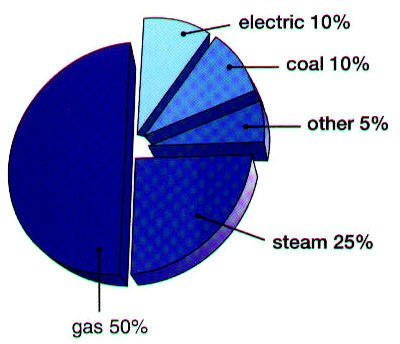 Find the _______________ Ex. 5/15 = _______________________________ that number by _____________Ex. ______________=Round that to the nearest degreeEx ___________  _________Using Protractor to build graphDraw a __________ line from the _________ to the ________ of you circleLine up your protractor on the straight lineFind the angle you wantDraw a new line.Rotate your protractor to the new line, repeat new pie slice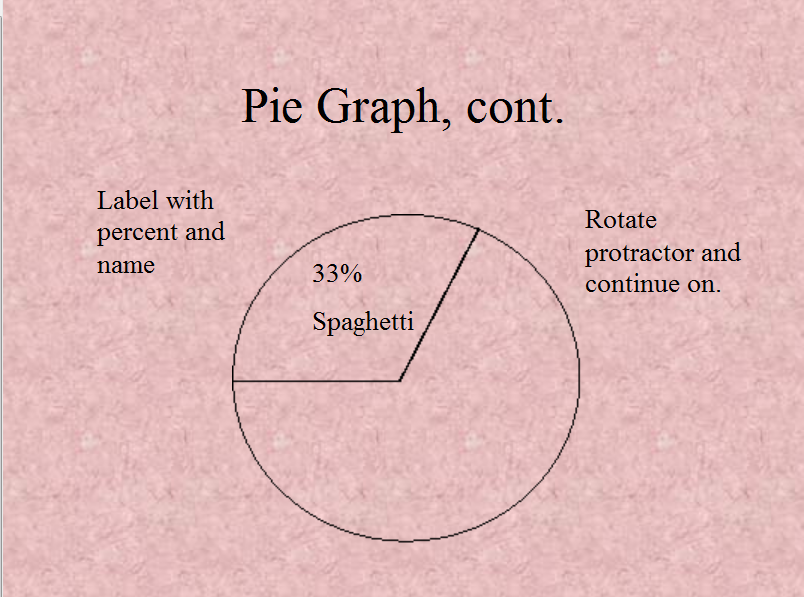 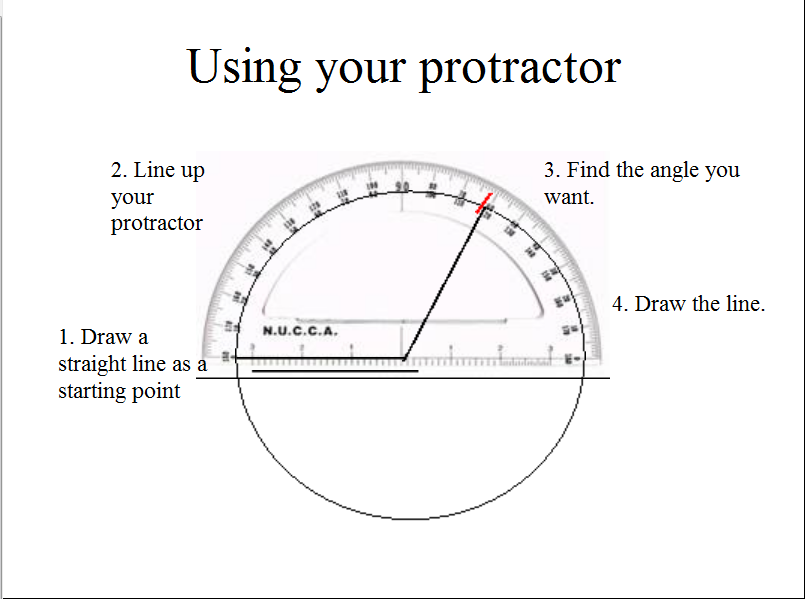 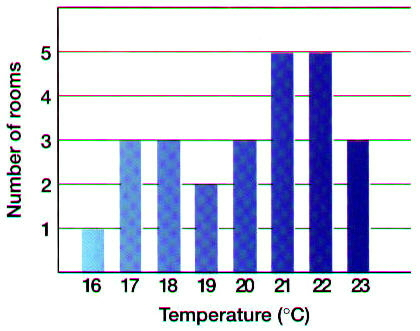 ___________________________Shows information collected by________________________________________Shows the relationship between _______________________________X axis= ___________________________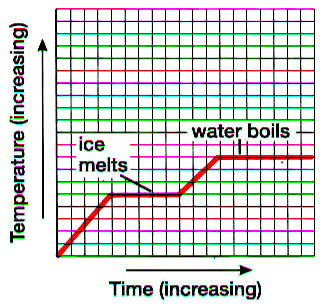 Y axis= ___________________________Independent variableGoes on ______ axis_______________________________________ ______________________________________Does _______________________________ on the other variableManipulated/ ChangedDependent variableGoes on ______ axis_______________________________________________________ Does ________________________ on the other variableIt’s what you actually __________________ in the lab